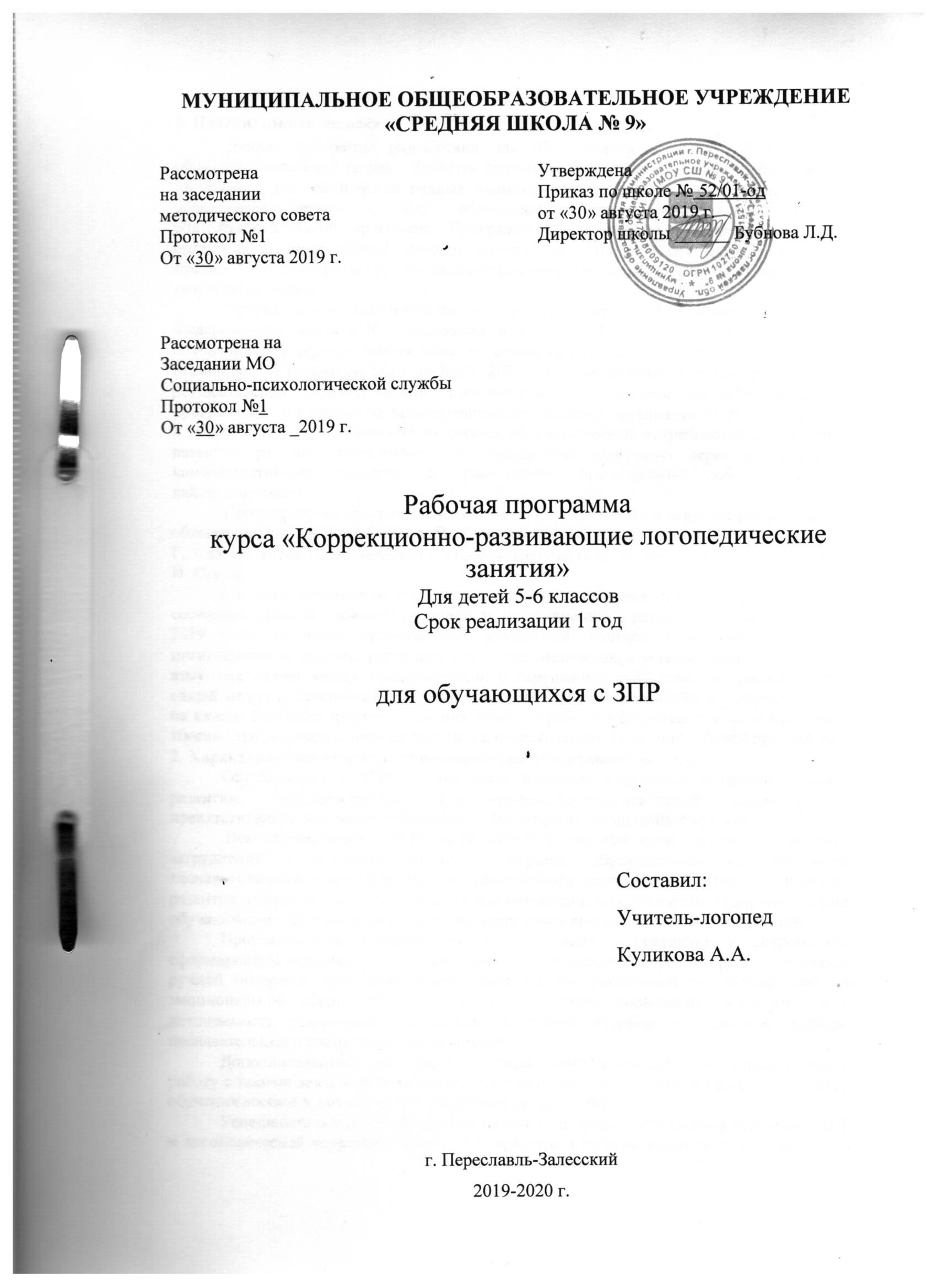 1. Пояснительная запискаДанная программа разработана для обучающихся детей с ЗПР в условиях общеобразовательной школы. Является обязательной частью основной образовательной программы для обеспечения равных возможностей получения качественного общего образования детьми с ЗПР, обучающимися по адаптированной основной общеобразовательной программе. Программа коррекционной работы направлена на организацию комплексной помощи школьникам. Предлагаемая рабочая программа предполагает вариативность, что нашло отражение в задачах, содержании и планируемых результатах работы.Программа коррекционной работы логопеда с детьми с ЗПР разработана на основе Федерального закона «Об образовании в РФ» №273 от 29. 12. 2012, ФГОС НОО обучающихся с ограниченными возможностями здоровья от 19. 11 2014 № 1598, Приказа Минобрнауки России № 1015 от 30.08. 2013 «Об утверждении Порядка организации и осуществления образовательной деятельности по основным общеобразовательным программам…» с учетом их психофизического развития, индивидуальных возможностей и обеспечивает удовлетворение их особых образовательных потребностей, коррекцию и развитие речевой деятельности, и социальную адаптацию через формирование коммуникативных навыков и расширение представлений об окружающей действительности.При разработке программы использовались рекомендации ведущих специалистов в области логопедии: Ястребовой А. В., Козыревой Л, М., Ефименковой Л. Н., Мисаренко Г. Г., Садовниковой И, П., Лалаевой Р. И., Коноваленко В. В., Коноваленко С. В., Лопухиной И. С. и др.Согласно результатам стартовой диагностики на начало учебного 2019-2020 года состояние речевого развития учеников 5г по сравнению с результатами на конец 2018-2019 года не имеет существенных ухудшений. Однако, в письменных работах пятиклассников заметны трудности в подборе синонимов, в установлении логических и языковых связей между предложениями с нарушением смысловых и грамматических связей между предложениями. Трудности подобного рода возникают и у обучающихся в 6в классе. Наиболее трудными для них являются работы в форме сочинения и изложения. Именно эти результаты определяют актуальность создания данной рабочей программы. 2. Характеристика возрастных особенностей воспитанников с ЗПРОбучающиеся с ЗПР — это дети, имеющее недостатки в психологическом развитии, подтвержденные психолого-медико-педагогической комиссией и препятствующие получению образования без создания специальных условий.  Все обучающиеся с ЗПР испытывают в той или иной степени выраженные затруднения в усвоении учебных программ, обусловленные недостаточными познавательными способностями, специфическими расстройствами психологического развития, нарушениями в организации деятельности и/или поведения. Общими для всех обучающихся с ЗПР являются различные нарушения высших психических функций.Произвольность, самоконтроль, саморегуляция в поведении и деятельности сформированы недостаточно.  Достаточно часто отмечаются нарушения речевой и мелкой ручной моторики, пространственной ориентировки, умственной работоспособности и эмоциональной сферы. Для этих детей характерны повышенная утомляемость и истощаемость психических процессов, в разной степени выраженный дефицит познавательных и социальных способностей.Дополнительными факторами, осложняющими логопедическую коррекционную работу с такими детьми, является зачастую отрицательное отношение к школе и процессу обучения вообще и поздние сроки выявления речевого дефекта.Успешность освоения программы начального общего образования ребёнком с ЗПР и логопедической коррекции зависит от характера и степени выраженности первичного нарушения, степени педагогической запущенности, эффективности систематической и комплексной (психолого-медико-педагогической) коррекционной помощи.3. Особенности осуществления образовательного процессаЦель программы обеспечение условий устранения речевых недостатков и совершенствования речи у детей посредством систематизации работы по развитию связной речи.Задачи1. Речевое развитие- обогащение и накопление словарного запаса.- формирование и совершенствование грамматического строя речи.- развитие и совершенствование связной речи, речевого общения.2. Познавательное развитие- сенсорное развитие.- развитие психических функций (память, внимание, восприятие, мышление, эмоциональная сфера).- развитие моторики (общей и мелкой).- ознакомление с окружающей действительностью.- ознакомление с произведениями художественной литературы.Задачи по формированию УУД на логопедических занятиях.1. Коммуникативные. Развитие умения работать по словесной инструкции, слушать, вступать в диалог, задавать вопросы.Научить строить продуктивное высказывание в общении со сверстниками и со взрослыми.Развивать умение адекватно воспринимать и передавать информацию, правильно и логично выражать свои мысли. 2. Регулятивные. Развитие умения планировать свою деятельность при выполнении учебной задачи.Развитие навыков самопроверки, самоконтроля и волевой саморегуляции.3. Познавательные.Развитие общеучебных логических действий.Формирование умений работать с информацией в тексте и навыков смыслового чтения.4. Личностные.Развитие ориентации в социальных ролях и межличностных отношениях.Формирование адекватной мотивации учебной деятельности, включая учебные и познавательные мотивы.Основной формой работы с детьми является игровая деятельность — основная форма деятельности школьников. Все коррекционно-развивающие в соответствии с адаптированной программой носят игровой характер, насыщены разнообразными играми и развивающими игровыми упражнения.4. Целевой компонент рабочей программы учителя-логопеда4.1. Целевые ориентиры (планируемые результаты)Развитие всех видов речевой деятельности, обеспечивающих эффективное овладение различными учебными предметами и взаимодействие с окружающими людьми в ситуациях формального и неформального межличностного общения.К целевым ориентирам школьного образования следующие социально-нормативные характеристики возможных достижений ребенка: • Ребенок хорошо владеет устной речью, может выражать свои мысли и желания, проявляет инициативу в общении, умеет задавать вопросы, делать умозаключения, знает и умеет пересказывать сказки, рассказывать стихи, составлять рассказы по серии сюжетных картинок или по сюжетной картинке; у него сформированы элементарные навыки звуко-слогового анализа. • Ребенок любознателен, склонен наблюдать, экспериментировать; он обладает начальными знаниями о себе, о природном и социальном мире. • Ребенок способен к принятию собственных решений с опорой на знания и умения в различных видах деятельности. • Ребенок инициативен, самостоятелен в различных видах деятельности, способен выбрать себе занятия и партнеров по совместной деятельности. • Ребенок активен, успешно взаимодействует со сверстниками и взрослыми; у ребенка сформировалось положительное отношение к самому себе, окружающим, к различным видам деятельности. • Ребенок способен адекватно проявлять свои чувства, умеет радоваться успехам и сопереживать неудачам других, способен договариваться, старается разрешать конфликты. • Ребенок обладает чувством собственного достоинства, верой в себя. • Ребенок умеет подчиняться правилам и социальным нормам, способен к волевым усилиям. • У ребенка развиты крупная и мелкая моторика, он подвижен и вынослив, владеет основными движениями, может контролировать свои движения, умеет управлять ими. 4.2. Промежуточные планируемые результаты Ребенок должен обладать следующими знаниями, умениями и навыками в образовательной области ФГОС: Нормализация фонетической стороны речи;Развитие свободного общения со взрослыми и детьми:-способен участвовать в коллективной беседе (самостоятельно формулировать и задавать вопросы, аргументировано отвечать на вопросы); -свободно пользуется речью для установления контакта, поддержания и завершения разговора. Развитие компонентов ЛГСР (лексической стороны, грамматического строя речи, связной речи – диалогической и монологической форм) в различных формах и видах детской деятельности: -использует слова разных частей речи в точном соответствии с их значением, активно пользуется эмоционально-оценочной лексикой и выразительными средствами языка; -использует разнообразные способы словообразования, сложные предложения разных видов, разные языковые средства для соединения частей предложения; -самостоятельно пересказывает и драматизирует небольшие литературные произведения, составляет по плану и образцу описательные и сюжетные рассказы; -называет в последовательности слова в предложении, звуки и слоги в словах, различает понятия «звук», «слог», «слово», «предложение». Формирование звуковой аналитико-синтетической активности: -воспринимает слово и предложение как самостоятельные единицы речи, правильно использует в своей речи; -способен делить предложения на слова и составлять из слов; -способен членить слова на слоги и составлять из слогов; -способен проводить звуковой анализ слов; -понимает смыслоразличительную роль фонемы.Самостоятельно образовывать предложения, строить фразу, речевые конструкции, иметь широкий словарный запас;Связно, последовательно строить свои высказывания;Пересказывать текст, придумывать новые эпизоды сказок, сочинять собственные, составлять описательные рассказы по предметам, картинам;Уметь рассуждать,  делая выводы5. Содержательный компонент рабочей программы учителя-логопеда5.1. Общие положения.Основными направлениями данной рабочей программы являются следующие направления:диагностическое;коррекционно-развивающее;консультативное;информационно-просветительское.Диагностическая работа: комплексное обследование учеников с ЗПР, изучение социальной ситуации их развития и условий семейного воспитания, контроль динамики развития обучающихся, анализ успешности коррекционной работы. Проводится 3 раза в год – первые 2 недели сентября, последняя неделя декабря, последние 2 недели мая.Коррекционно-развивающая (логопедическая) работа: выбор специальных методик и программ коррекционно-развивающих курсов, методов и приёмов обучения в соответствии с особыми образовательными потребностями школьников с ЗПР; проведение индивидуальных и групповых коррекционное–развивающих занятий.Консультативная работа: консультирование учителем-логопедом педагогов по вопросам выбора индивидуально-ориентированных методов и приёмов работы с обучающимися; консультативную помощь семье.Информационно-просветительская работа: различные формы просветительской деятельности (лекции, беседы, информационные стенды, печатные материалы), направленные на разъяснение участникам образовательных отношений вопросов, связанных с сопровождением обучения школьников с ЗПР.5.2. Содержание занятий.Данная рабочая программакурса «Коррекционно-развивающие логопедические занятия»восполняет пробелы в развитии лексического запаса и грамматического строя речи и направлена на формирование умений планировать собственное высказывание, самостоятельно ориентироваться в условиях речевой ситуации и определять как содержание своего высказывания, так и наиболее уместные для него языковые средства. При этом внимание учащихся направляетсяна форму высказывания, побуждая их к логически обоснованным, правильным в языковом отношении ответам.Система занятий по развитию связной речи использует научно-методические рекомендации по вопросам формирования связной речи учащихся и предлагает адаптированные формы и приемы работы с учетом структуры речевого нарушения учащихся.Программа развития связной речи имеет разделы: «Обследование речевого развития», «Слово», «Предложение», «Текст»,«Диалог», «Рассказ», «Обследование».«Обследование речевого развития» включает в себя изучение медицинских карт, сведений о семье ребенка, данных о раннем речевом развитии: провести первичную (скрининговую) диагностику. Обследование импрессивной речи: обследовать речь на уровне понимания слов, предложений, грамматических форм, текста. Обследование экспрессивной речи: выявить степень сформированности развернутого самостоятельного высказывания. Обследование связной речи. Обследование словарного запаса: выявить соответствует ли словарь возрастной норме; точность употребления лексических значений слов. Обследование грамматического строя речи: выявить правильность построения грамматической структуры предложения; характер использования падежных форм существительных; правильность употребления рода различных частей речи; форм ед. и  мн. числа. Обследование слоговой структуры слов: выявить степень владения слоговой структурой. Обследование звукопроизносительной стороны речи: выявить наличие нарушений звукопроизношений.Темы разделов формируют навыки построения последовательного утверждения, содержат упражнения по составлению рассказов и устных высказываний разных типов: по вопросам, картинкам и сериям сюжетных изображений, графические схемы; полный, выборочный, лаконичный, творческий пересказ; сборник рассказов о демонстративных действиях, описательный характер, материалы текущих наблюдений и т. д. В разделе «Слово» представляется работа по определению лексического значения слов, практическое овладение навыками отбора антонимов и синонимов, формируется понятие многозначности слов и омонимии, пословиц, высказываний, крылатых выражений. Выбор лексических тем проводится с учетом особенностей речевых нарушений, реализации таких важных принципов специальной педагогики, как систематичность, сложность, доступность, принцип развития.Раздел «Предложение» позволяет учащимся подробно анализировать и сравнивать слово, словосочетание, предложение как речевые единицы, проводить качественный и количественный анализ предложений, развивая умение определять границы предложения на письме. В то же время развиваются активные формы речи: способность самостоятельно составлять подробные и сжатые сообщения, отвечать, задавать вопросы и беседовать. При работе с деформированными предложениями формируются  навыки построения последовательного высказывания.Огромную роль в формировании способности строить связный рассказ принадлежит работе с текстом (разделы «Текст», «Диалог», «Рассказ»). Учащиеся определяют тему высказывания, учатся отделять основное от вторичного, анализировать тип текста, выделяя характерные особенности повествования, описания, рассуждения. Разрабатываются различные методы обработки текстов: разделение текста по смыслу на отдельные части, определение смысловых опорных точек и составление плана. Следует отметить, что необходимо не только научить детей составлять план текста, но и показать, как использование плана помогает последовательно пересказывать. Работая с деформированными текстами, предупреждая: искажение содержимого, пропуска основных частей, важных фактов, изменение событий; нарушение последовательности, повторное возвращение к тому же факту; отсутствие связи между фактами и событиями.«Обследование» представляет собой уточнение знаний учащихся по освоению полученных знаний.Поурочно-тематическое планирование (68 часов)№Название раздела, темы логопедического занятияСодержаниеХарактеристика основных видов деятельности обучающихсяКонтрольДата1Раздел 1. Обследование речевого развитияРаздел 1. Обследование речевого развитияРаздел 1. Обследование речевого развитияРаздел 1. Обследование речевого развития4 ч.1.1Изучение медицинских карт, сведения о семье ребенка, данных о речевом развитии.Грибова, О.Е. «Технология организации логопедического обследования».Выполнять задания на повторение слогов, слов, предложенийУметь называть предметные, сюжетные картинкиВыполнять инструкцию учителяЧтение букв, слогов, слов, предложений, текстов;Письмо букв, слогов, слов, предложений, текстоввводный1.2Обследование звукопроизносительной стороны речи, слоговой структуры слова, словарного запаса, импрессивной речи, экспрессивной речи, грамматического строя речиГрибова, О.Е. «Технология организации логопедического обследования».Выполнять задания на повторение слогов, слов, предложенийУметь называть предметные, сюжетные картинкиВыполнять инструкцию учителяЧтение букв, слогов, слов, предложений, текстов;Письмо букв, слогов, слов, предложений, текстоввводный1.3Обследование чтения.Грибова, О.Е. «Технология организации логопедического обследования».Выполнять задания на повторение слогов, слов, предложенийУметь называть предметные, сюжетные картинкиВыполнять инструкцию учителяЧтение букв, слогов, слов, предложений, текстов;Письмо букв, слогов, слов, предложений, текстоввводный1.4Обследование письма.Грибова, О.Е. «Технология организации логопедического обследования».Выполнять задания на повторение слогов, слов, предложенийУметь называть предметные, сюжетные картинкиВыполнять инструкцию учителяЧтение букв, слогов, слов, предложений, текстов;Письмо букв, слогов, слов, предложений, текстоввводный2Раздел 2. Слово Раздел 2. Слово Раздел 2. Слово Раздел 2. Слово  6 ч.2.1Понятие «Слово»Формировать умение отличать слово от слогов и звукосочетаний.Иметь представление о том, что такое «существительное»Уметь находить существительное по вопросу, на который оно отвечает.Уметь задавать правильный вопрос к предметам.Уметь обобщать предметы по схожему признакутекущий2.2Дифференциация понятий «слово и слог»Формировать умение отличать слово от слогов и звукосочетаний.Иметь представление о том, что такое «существительное»Уметь находить существительное по вопросу, на который оно отвечает.Уметь задавать правильный вопрос к предметам.Уметь обобщать предметы по схожему признакутекущий2.3Различение одушевлённых и неодушевлённых предметов.Учить различать предметы по вопросам «Кто это?», «Что это?»Иметь представление о том, что такое «существительное»Уметь находить существительное по вопросу, на который оно отвечает.Уметь задавать правильный вопрос к предметам.Уметь обобщать предметы по схожему признакутекущий2.4Определение предмета по названию его составных частей.Учить определять предмет по его составным частям.Иметь представление о том, что такое «существительное»Уметь находить существительное по вопросу, на который оно отвечает.Уметь задавать правильный вопрос к предметам.Уметь обобщать предметы по схожему признакутекущий2.5Различение профессии людей по их действиям.Учить различать профессии людей по действиям, которые они выполняют.Иметь представление о словах-действиях.Уметь задавать вопросы к слова-действиям.Уметь графически изображать слова-действиятекущий2.6Упражнение в подборе слов, обозначающих предметы, к словам, обозначающим действия.Учить подбирать слова – действия к словам – предметам.Иметь представление о словах-действиях.Уметь задавать вопросы к слова-действиям.Уметь графически изображать слова-действиятекущий3Раздел 3. Предложение Раздел 3. Предложение Раздел 3. Предложение Раздел 3. Предложение 24 ч.3.1Односоставные нераспространённые предложенияФормирование навыка составления предложений из одного слова и составления схемтекущий3.2Двусоставные нераспространённые предложения. Занятие 1Формирование навыка составления предложений из двух слов и составления схемтекущий3.3Двусоставные нераспространённые предложения. Занятие 2Формирование навыка составления предложений из двух слов и составления схемтекущий3.4Двусоставные нераспространённые предложения. Занятие 3Формирование навыка составления предложений из двух слов и составления схемтекущий3.5Составление двусоставных распространённых предложений. Занятие 1Формирование навыка составления предложений из четырех слов (подлежащее-сказуемое-прямое дополнение-косвенное дополнение) и составления схемтекущий3.6Составление двусоставных распространённых предложений. Занятие 2Формирование навыка составления предложений из четырех слов (подлежащее-сказуемое-прямое дополнение-косвенное дополнение) и составления схемтекущий3.7Составление двусоставных распространённых предложений. Занятие 3Формирование навыка составления предложений из четырех слов (подлежащее-сказуемое-прямое дополнение-косвенное дополнение) и составления схемтекущий3.8Составление двусоставных распространённых предложений. Занятие 4Формирование навыка составления предложений из четырех слов (подлежащее-сказуемое-прямое дополнение-косвенное дополнение) и составления схемтекущий3.9Составление двусоставных распространённых предложений из 4-5 слов. Занятие 1Формирование навыка составления предложений из четырех слов (подлежащее-сказуемое-прямое дополнение-обстоятельство образа действия, места, времени) и составления схемтекущий3.10Составление двусоставных распространённых предложений из 4-5 слов. Занятие 2Формирование навыка составления предложений из четырех слов (подлежащее-сказуемое-прямое дополнение-обстоятельство образа действия, места, времени) и составления схемтекущий3.11Составление двусоставных распространённых предложений из 4-5 слов. Занятие 3Формирование навыка составления предложений из четырех слов (подлежащее-сказуемое-прямое дополнение-обстоятельство образа действия, места, времени) и составления схемтекущий3.12Составление двусоставных распространённых предложений из 4-5 слов. Занятие 4Формирование навыка составления предложений из четырех слов (подлежащее-сказуемое-прямое дополнение-обстоятельство образа действия, места, времени) и составления схемтекущий3.13Составление 2,3-х двусоставных предложений из 4-5 слов. Занятие 1Формирование навыка составления предложений из четырех слов (подлежащее-сказуемое-прямое дополнение-обстоятельство образа действия, места, времени) и составления  схемтекущий3.14Составление 2,3-х двусоставных предложений из 4-5 слов. Занятие 2Формирование навыка составления предложений из четырех слов (подлежащее-сказуемое-прямое дополнение-обстоятельство образа действия, места, времени) и составления  схемтекущий3.15Слова-признаки.Познакомить учащихся с прилагательными. Выработать навык дифференциации существительных, глаголов и прилагательныхУчить подбирать прилагательные, обозначающие противоположные признаки (антонимы).текущий3.16Подбор прилагательных с противоположным значением.Познакомить учащихся с прилагательными. Выработать навык дифференциации существительных, глаголов и прилагательныхУчить подбирать прилагательные, обозначающие противоположные признаки (антонимы).текущий3.16Подбор прилагательных с противоположным значением.Познакомить учащихся с прилагательными. Выработать навык дифференциации существительных, глаголов и прилагательныхУчить подбирать прилагательные, обозначающие противоположные признаки (антонимы).текущий3.17Упражнения в подборе прилагательных к существительным. Занятие 1 Формирование навыка согласования слов, подбора прилагательного к существительномутекущий3.18Упражнения в подборе прилагательных к существительным. Занятие 1Формирование навыка согласования слов, подбора прилагательного к существительномутекущий3.19Распространение предложений при помощи слов-признаков. Занятие 1Формирование навыка составления предложений с использованием прилагательныхтекущий3.20Распространение предложений при помощи слов-признаков. Занятие 2Формирование навыка составления предложений с использованием прилагательныхтекущий3.21Составление распространённых предложений из 5-6 слов. Занятие 1Формирование навыка составления предложений ( подлежащее-дополнение-обстоятельство).с использованием прилагательныхтекущий3.22Составление распространённых предложений из 5-6 слов. Занятие 2Формирование навыка составления предложений ( подлежащее-дополнение-обстоятельство).с использованием прилагательныхтекущий3.23Составление распространённых предложений из 5-6 слов. Занятие 3Формирование навыка составления предложений ( подлежащее-дополнение-обстоятельство).с использованием прилагательныхтекущий3.24Итоговое занятие по теме: «Слова-признаки»Формирование навыка составления предложений ( подлежащее-дополнение-обстоятельство).с использованием прилагательныхтекущий4Раздел 4. Текст Раздел 4. Текст Раздел 4. Текст Раздел 4. Текст 9 ч.4.1Пересказ с опорой на серию сюжетных картинок. Занятие 1Формирование навыка пересказа текста с опорой на серию картин к немутекущий4.2Пересказ с опорой на серию сюжетных картинок. Занятие 2Формирование навыка пересказа текста с опорой на серию картин к немутекущий4.3Пересказ с опорой на серию сюжетных картинок. Занятие 3Формирование навыка пересказа текста с опорой на серию картин к немутекущий4.4Пересказ без опоры на картинки. Занятие 1Формирование навыка пересказа текста на слух с предварительной беседой.текущий4.5Пересказ без опоры на картинки. Занятие 2Формирование навыка пересказа текста на слух с предварительной беседой.текущий4.6Пересказ без опоры на картинки. Занятие 3Формирование навыка пересказа текста на слух с предварительной беседой.текущий4.7Пересказ без опоры на картинки. Занятие 1Формирование навыка пересказа текста на слух с предварительной беседой.текущий4.8Пересказ без опоры на картинки. Занятие 2Формирование навыка пересказа текста на слух с предварительной беседой.текущий4.9Пересказ без опоры на картинки. Занятие 3Формирование навыка пересказа текста на слух с предварительной беседой.текущий5Раздел 5. Диалог Раздел 5. Диалог Раздел 5. Диалог Раздел 5. Диалог 9 ч.5.1Диалогическая речь. Занятие 1Формирование навыка диалогической речи посредством ролевой  игры.текущий5.2Диалогическая речь. Занятие 2Формирование навыка диалогической речи посредством ролевой  игры.текущий5.3Диалогическая речь. Занятие 3Формирование навыка диалогической речи посредством ролевой  игры.текущий5.4Диалогическая речь. Театрализация. Занятие 1Формирование навыка диалогической речи посредством театрализациитекущий5.5Диалогическая речь. Театрализация. Занятие 2Формирование навыка диалогической речи посредством театрализациитекущий5.6Диалогическая речь. Театрализация. Занятие 3Формирование навыка диалогической речи посредством театрализациитекущий5.7Диалогическая речь. Беседа. Занятие 1Формирование навыка диалогической речи посредством беседы- формирование навыка развернутых ответов на вопросытекущий5.8Диалогическая речь. Беседа. Занятие 2Формирование навыка диалогической речи посредством беседы- формирование навыка развернутых ответов на вопросытекущий5.9Диалогическая речь. Беседа. Занятие 3Формирование навыка диалогической речи посредством беседы- формирование навыка развернутых ответов на вопросытекущий6Раздел 6. Рассказ Раздел 6. Рассказ Раздел 6. Рассказ Раздел 6. Рассказ 12 ч.6.1Составление рассказа по серии сюжетных картинок. Занятие 1Формирование навыка составления рассказа из трех-четырех распространенных предложений с опорой на серию картинтекущий6.2Составление рассказа по серии сюжетных картинок. Занятие 2Формирование навыка составления рассказа из трех-четырех распространенных предложений с опорой на серию картинтекущий6.3Составление рассказа по серии сюжетных картинок. Занятие 3Формирование навыка составления рассказа из трех-четырех распространенных предложений с опорой на серию картинтекущий6.4Составление рассказа по сюжетной картинке. Занятие 1Формирование навыка составления рассказа из трех-четырех распространенных предложений с опорой на картинутекущий6.5Составление рассказа по сюжетной картинке. Занятие 2Формирование навыка составления рассказа из трех-четырех распространенных предложений с опорой на картинутекущий6.6Составление рассказа по сюжетной картинке. Занятие 3Формирование навыка составления рассказа из трех-четырех распространенных предложений с опорой на картинутекущий6.7Составление рассказа на заданную тему без опоры на картинки. Занятие 1Формирование навыка составления рассказа из четырех- пяти   распространенных предложений без опоры на наглядностьтекущий6.8Составление рассказа на заданную тему без опоры на картинки. Занятие 2Формирование навыка составления рассказа из четырех- пяти   распространенных предложений без опоры на наглядностьтекущий6.9Составление рассказа на заданную тему без опоры на картинки. Занятие 3Формирование навыка составления рассказа из четырех- пяти   распространенных предложений без опоры на наглядностьтекущий6.10Составление рассказа по личным предпочтениям без опоры на наглядность. Занятие 1 Формирование навыка составления рассказа из четырех-пяти   распространенных предложений без опоры на наглядностьтекущий6.11Составление рассказа по личным предпочтениям без опоры на наглядность. Занятие 2Формирование навыка составления рассказа из четырех-пяти   распространенных предложений без опоры на наглядностьтекущий6.12Составление рассказа по личным предпочтениям без опоры на наглядность. Занятие 3Формирование навыка составления рассказа из четырех-пяти   распространенных предложений без опоры на наглядностьтекущий7Раздел 7. ОбследованиеРаздел 7. ОбследованиеРаздел 7. ОбследованиеРаздел 7. Обследование4 ч.7.1Фронтальное обследованиеГрибова, О.Е. «Технология организации логопедического обследования».Выполнять задания на повторение слогов, слов, предложенийУметь называть предметные, сюжетные картинкиВыполнять инструкцию учителяитоговый7.2Фронтальное обследованиеГрибова, О.Е. «Технология организации логопедического обследования».Выполнять задания на повторение слогов, слов, предложенийУметь называть предметные, сюжетные картинкиВыполнять инструкцию учителяитоговый7.3Фронтальное обследованиеГрибова, О.Е. «Технология организации логопедического обследования».Выполнять задания на повторение слогов, слов, предложенийУметь называть предметные, сюжетные картинкиВыполнять инструкцию учителяитоговый7.4Фронтальное обследованиеГрибова, О.Е. «Технология организации логопедического обследования».Выполнять задания на повторение слогов, слов, предложенийУметь называть предметные, сюжетные картинкиВыполнять инструкцию учителяитоговый